14.09.2013. Устройство компьютера. Far Manager. WinSCP. Задание 5. Работа с файлом генома вируса.В файле HQ916317.gbk содержится последовательность ДНК из 6301 нуклеотида. Эта информация указана в файле перед последовательностью нуклеотидов: «Sequence 6301 BP; 1575 A; 1790 C; 1632 G; 1304 T; 0 other;».В данном файле содержится полный геном Bovine astrovirus B76-2/HK. Этот вирус содержит одноцепочечную РНК и не проходит стадию ДНК. Вирус относится к семейству Astroviridae и роду Mamastrovirus. Кроме вышеуказанной информации, в файле содержатся данные о публикации последовательности. Также приведены последовательности аминокислот в белках, транслирующихся с данной РНК.Задания 6,7,9. Описание моего персонального компьютера.Мой компьютер – ноутбук Samsung NP-Q320H (рис.1). Его технические характеристики:Процессор Intel Core 2 Duo T6600 2,2GHz, x86, 32-bit;Оперативная память DDR2, 3Gb, частота 399.0MHz;Видеокарта NVidia GeForce G105M 512Mb, 2 слота PCI;Жесткий диск HDD 320Gb, SATA;Операционная система Windows 7 (Home basic) 32-bit;Варианты апгрейда:Установить новый аккумулятор, так как старый совсем испортился и превратил ноутбук в стационарный компьютер.Поставить жесткий диск большего объема.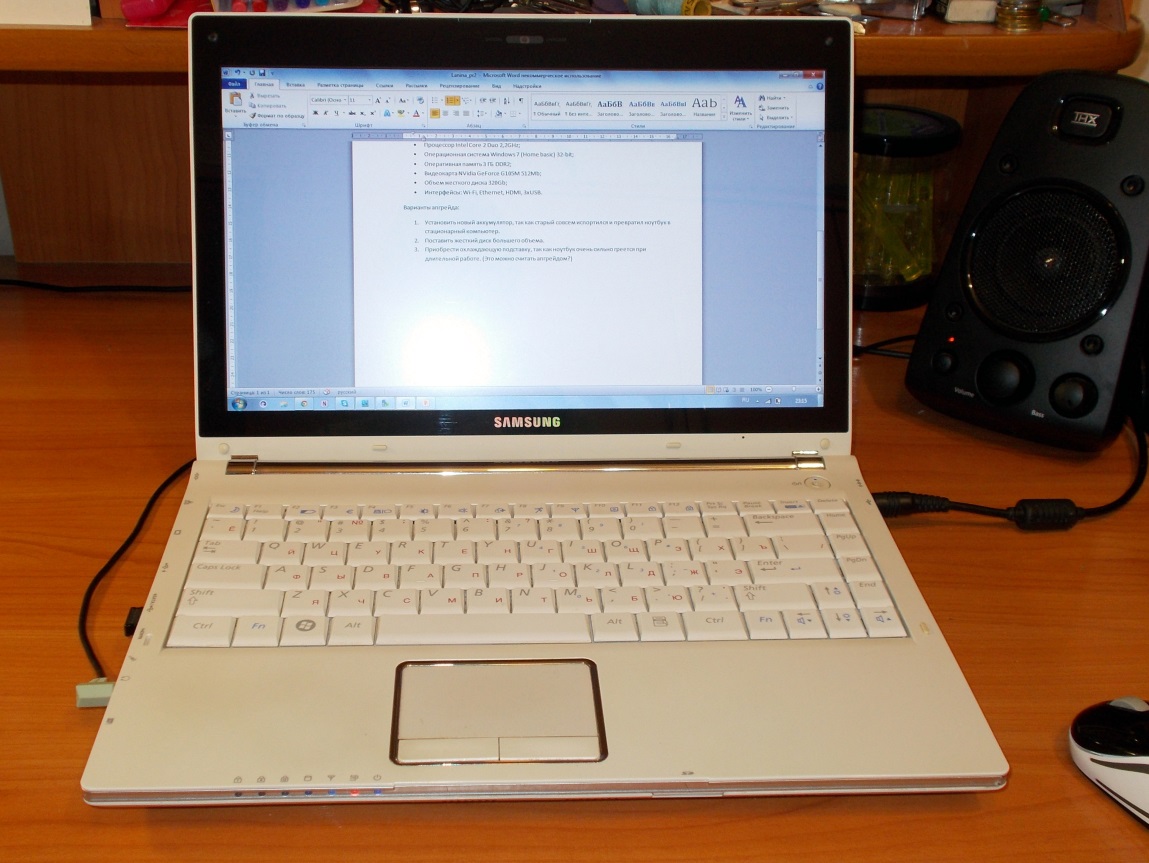 Рисунок 1. Фотография моего компьютера.